1.	Call to Order2.	Flag Salute3.	Roll Call4.	Presentation5.	Approval of Agenda6.	Consent AgendaA.	MinutesB.	Audit of Reports1. Claims          #113573, 1000 - 1057     =     $278,812.21         March 26 - April 8, 20242. Payroll          #1051 - 1054                    =     $115,328.28March 29, 2024VOID7.	Reports8.	Audience Participation
The City Council encourages public participation during meetings of the City Council and welcomes your comments. This time is set-aside for you to speak to the City Council on any issue. The Council ordinarily takes non-agenda matters under advisement before taking action. You are also invited to comment on action items as they are considered during the meeting. Individual speakers will be limited to three (3) minutes each in addressing the City Council.  When addressing the Council, please speak clearly and audibly and state your name and address for the record.9.	DiscussionA.	Ordinance 1233-24, Ziply Fiber Franchise AgreementB.	Ordinance 1234-24, Street Racing C.	Fee Schedule Update for RentalsD.	Resolution 1275-24, Public Works Equipment Surplus ListE.	Ordinance 1235-24, 2024 Budget Amendment F.	IAM&AW Collective Bargaining Agreement 2024-202610.	New Business11.	Old Business12.	Ordinances & ResolutionA.	Resolution 1274-24, King County Parks Capital Project Grant AgreementB.	Resolution 1273-24, Traffic School Fee13.	Next Workshop14.	Adjournment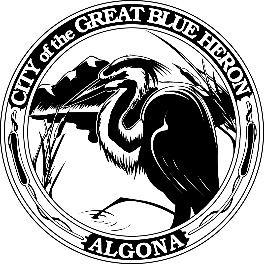 City Council Regular Meeting City Council Regular Meeting City Council Regular Meeting Monday, April 08, 2024 at 7:00 PMMonday, April 08, 2024 at 7:00 PMMonday, April 08, 2024 at 7:00 PMCity HallCity HallCity HallAgendaAgendaAgenda